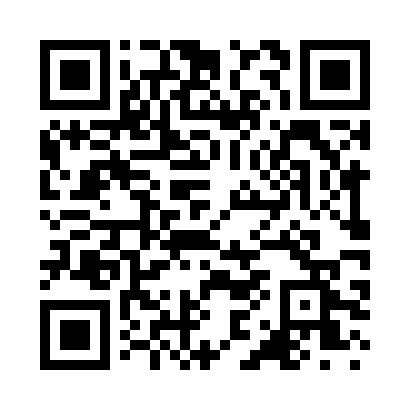 Prayer times for Seli, EstoniaWed 1 May 2024 - Fri 31 May 2024High Latitude Method: Angle Based RulePrayer Calculation Method: Muslim World LeagueAsar Calculation Method: HanafiPrayer times provided by https://www.salahtimes.comDateDayFajrSunriseDhuhrAsrMaghribIsha1Wed2:555:201:176:349:1511:332Thu2:545:181:176:359:1811:343Fri2:525:151:176:369:2011:344Sat2:515:121:176:389:2211:355Sun2:505:101:176:399:2511:366Mon2:495:071:176:419:2711:377Tue2:485:051:166:429:2911:388Wed2:475:021:166:439:3211:399Thu2:465:001:166:459:3411:4010Fri2:454:581:166:469:3611:4111Sat2:444:551:166:479:3911:4212Sun2:434:531:166:489:4111:4313Mon2:424:501:166:509:4311:4414Tue2:414:481:166:519:4611:4515Wed2:414:461:166:529:4811:4616Thu2:404:441:166:539:5011:4717Fri2:394:421:166:559:5211:4818Sat2:384:391:166:569:5411:4919Sun2:374:371:166:579:5711:5020Mon2:364:351:176:589:5911:5121Tue2:364:331:176:5910:0111:5222Wed2:354:311:177:0010:0311:5323Thu2:344:301:177:0110:0511:5424Fri2:334:281:177:0210:0711:5525Sat2:334:261:177:0310:0911:5626Sun2:324:241:177:0410:1111:5727Mon2:324:221:177:0510:1311:5828Tue2:314:211:177:0610:1511:5829Wed2:304:191:177:0710:1611:5930Thu2:304:181:187:0810:1812:0031Fri2:294:161:187:0910:2012:01